Carta Intestata della Parrocchia con:- Parrocchia di …- Indirizzo (indicare la Sede Legale)- CAP, Città, Provincia- Codice Fiscale della ParrocchiaAl Sig./Sig.ra [Inserire Cognome e Nome del genitore che ha richiesto la Dichiarazione][Indirizzo del genitore][CAP, Città, Provincia]Su richiesta dell’interessato/a si dichiara che il minore/i minori [inserire il nome del bambino o dei bambini, se fratelli], ha/hanno frequentato l’attività di Oratorio “Estate Ragazzi 2021”, con finalità di Culto e Pastorale come previsto dalla Legge 222/1985 art. 16 lett. a), nei giorni dal …… al …… 2021.Per il sostegno e la realizzazione di questa iniziativa, la famiglia del minore/dei minori sopracitato/i ha contribuito con un rimborso spese per le attività sostenute pari ad una spesa di:€ ……,00 (Euro [in cifre]/00), per attività/uscite e materiali utilizzati,€ ……,00 (Euro [in cifre]/00), quota di partecipazione all’assicurazione,€ ……,00 (Euro [in cifre]/00), per rimborso pasti,per un totale complessivo di € ……,00 (Euro [in cifre]/00).Tale dichiarazione non ha nessun valore fiscale, ma viene rilasciata unicamente su richiesta del genitore.In fede.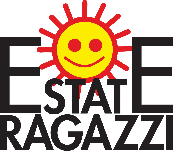 Facsimile per la Dichiarazione di rimborso spese a favoredell’attività di Oratorio “Estate Ragazzi 2021”organizzata dalla Parrocchia [inserire nome Parrocchia]LOGOparrocchiaLuogo e DataTimbro della ParrocchiaFirma del Legale Rappresentante